How To Pray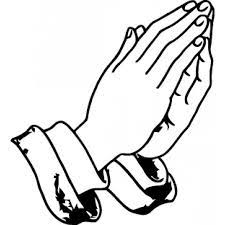 Lake Erie Church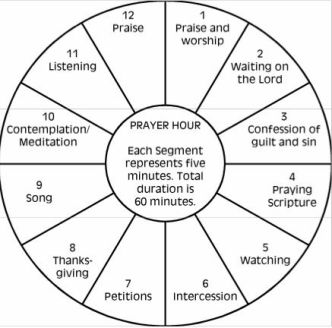 Depending on your choice, each segment can be 5 minutes=1 hour1 minute=12 minutes3 minutes=36 minutesHOW TO PRAYHappy New Year and welcome to our sermon series on How To Pray.Your assignment:Read Matthew 6:5-18Pray at least 5 minutes todayHandout:  The Hour That Changes The WorldWe ask you to make your home a place of prayerWe ask you to make your automobile a place of prayerWe ask you to make each day a time of prayerWe Are Calling Lake Erie Church To Pray. Because we are DESPERATETo see people savedTo see people healedTo see miracles occurTo see the activation of prophecies spoken over this church and our people“We are stretching to the heavens to flip the big Red switch on the wall called REVIVAL”  (Peter Greig)We are reminded of God’s PROMISE…(2 Chron. 7:14)and My people who are called by My name humble themselves and pray and seek My face and turn from their wicked ways, then I will hear from heaven, will forgive their sin and will heal their land.(Luke 18:1-8)One day Jesus told his disciples a story to show that THEY SHOULD ALWAYS PRAY and NEVER GIVE UP. There was a judge in a certain city who neither feared God nor cared about people. A widow of that city came to him repeatedly, saying, Give me justice in this dispute with my enemy. The judge ignored her for a while, but finally he said to himself, I don’t fear God or care about people, but this woman is driving me crazy. I’m going to see that she gets justice, because she is wearing me out with her constant requests! Then the Lord said, Learn a lesson from this unjust judge. Even he rendered a just decision in the end. So don’t you think God will surely give justice to his chosen people who cry out to him day and night? Will he keep putting them off?  I tell you, he will grant justice to them quickly!Introduction:Everybody thinks about prayer in different ways. The challenge is not to prescribe ONE WAY to pray because if you do then it becomes R___________. If you try to pray like someone else, you will be too M____________ What would happen if you asked Jesus (as the disciples did) “teach me to pray”?Remember 3 things today about prayerKeep it S____________We often make prayer too complicated.  We don’t have to get it right every time.(Matthew 6:7-8 MSG)The world is full of so-called prayer warriors who are prayer-ignorant. They’re full of formulas and programs and advice, peddling techniques for getting what you want from God. Don’t fall for that nonsense. This is your Father you are dealing with, and he knows better than you what you need.Here are 2 things to remember…Don’t O________________ Your Prayer LifeDon’t C______________ Your Prayer Life To OthersKeep It R_____________Sometimes we are afraid to be real with God.God invites you to make your prayer real and because God is real, He will meet you in your reality.  Prevailing prayer are like brass knuckles to KO the enemyEmbrace the authority of your prayersPrayer is not necessarily loudPrayer is not necessarily emotionalPrayer does not necessarily involve cryingBut prayer is powerful and crushing to the attacks of the enemy!  Keep It U____(Luke 18:1)One day Jesus told his disciples a story to show that they should always pray and never give up.What does it mean to “Pray without ceasing”(I Thessalonians 5:16-18)Rejoice always; pray without ceasing; in everything give thanks; for this is God’s will for you in Christ Jesus.Make prayer a daily and constant piece of your life.  We can and should pray formallyWe should pray passionatelyWe should pray consistentlyConclusion:Prayer has a P_____________—where we meet with GodPrayer has a P_____________—where God meets with usQuestion: When will you know you’ve prayed enough?Prayer is not about length of time you prayPrayer is not about what you say or don’t sayPrayer is about entering into the PRESENCE of God.  When you enter His Presence—you will be powerfully impacted by the Glory of God.  And that Presence will go with you the remaining part of your day or night.  (Hebrews 10:19)And so, dear brothers and sisters, we can boldly enter heaven’s Most Holy Place because of the blood of Jesus.